

Дополнительное соглашение к Договору об оказании Услуг связи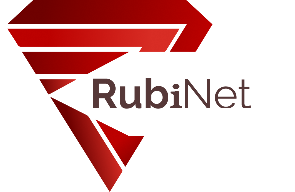 об аренде ОборудованияНастоящее Дополнительное соглашение регулирует отношения между ООО «Рубинет» (далее – «Оператор») и физическим лицом (далее – «Абонент»), заключившим с Оператором Договор об оказании Услуг связи (далее – «Договор»), при передаче в аренду оборудования (далее – «Оборудование»), необходимого Абоненту для получения Услуг связи по Договору. Сведения об Абоненте указываются в акте приема-передачи Оборудования в аренду. 1. ПРЕДМЕТ СОГЛАШЕНИЯ1.1. В рамках настоящего Дополнительного соглашения об аренде Оборудования (далее – «Соглашение») Оператор обязуется предоставить Абоненту Оборудование во временное владение и пользование с правом выкупа, а Абонент обязуется принять Оборудование в аренду и своевременно выполнять обязательства по оплате в порядке и на условиях, предусмотренных настоящим Соглашением, а также условиями тарифного плана, включающего в себя аренду Оборудования.1.2. Наименование Оборудования, его серийный номер, комплектация, необходимые принадлежности и документация, а также его стоимость указаны в акте приема-передачи Оборудования в аренду, являющемся неотъемлемой частью Соглашения.1.3. Оборудование является собственностью Оператора, не обременено правами требования третьих лиц, под арестом, в залоге не состоит.1.4. Оператор передает Абоненту Оборудование, а Абонент принимает его по акту приема-передачи Оборудования в аренду. При приемке Оборудования Абонент производит осмотр Оборудования на предмет отсутствия внешних повреждений и комплектности. В момент передачи Оборудования Абонент подписывает со своей стороны и возвращает Оператору 1 (один) экземпляр акта приема-передачи.1.5. Если условиями выбранного Абонентом тарифного плана предусмотрена передача Оборудования в аренду (далее – «Тарифный план»), то по истечению срока, определенного условиями Тарифного плана, к Абоненту переходит право собственности на арендованное Оборудование.1.6. Окончание срока действия Договора, досрочное его расторжение или изменение Абонентом Тарифного плана на тарифный план, условиями которого не предусмотрена аренда Оборудования, влечет прекращение действия Соглашения, и Абонент за свой счет и своими силами либо силами Оператора возвращает Оборудование Оператору по акту возврата в исправном состоянии с учетом нормального износа в день прекращения действия Договора и (или) Соглашения.2.ПРАВА И ОБЯЗАННОСТИ СТОРОН2.1. Оператор вправе: 2.1.1. Привлекать для выполнения работ и услуг, связанных с арендой Оборудования, третьих лиц, оставаясь ответственным за их действия как за свои собственные.2.1.2. Требовать исполнения Абонентом обязательств по оплате в соответствии с разделом 3 настоящего Соглашения, а также оплаты иных разовых платежей в случаях, предусмотренных Соглашением, в том числе за услуги, предусмотренные п. 3.4 Соглашения.2.1.3. В случае неисполнения Абонентом своих обязательств по оплате стоимости Оборудования согласно п. 2.4.7 Соглашения, уступить права требования по Соглашению третьим лицам без дополнительного согласия со стороны Абонента.2.1.4. В одностороннем порядке изменить размер, порядок внесения и списания денежных средств, составляющих абонентскую плату по Тарифному плану или иных платежей, публикуя уведомления о таких изменениях на интернет-сайте Оператора по адресу: www.rubynet.ru не менее чем за 10 (десять) календарных дней до вступления изменений в силу.2.2. Оператор обязан:2.2.1. Предоставить Абоненту по акту приема-передачи работоспособное Оборудование, пригодное для использования и эксплуатации в целях получения услуг связи по Договору.2.2.2. Предоставить Абоненту Оборудование, соответствующее по качеству действующим стандартам, техническим нормам и правилам.2.2.3. Учитывать информацию об оказанных Услугах связи по Договору и об аренде Оборудования, а также обо всех платежах Абонента на его Лицевом счете. На Лицевом счете учитываются фактически поступившие платежи от Абонента в пользу Оператора без учета выплат, осуществляемых Абонентом в пользу третьих лиц при оплате услуг Оператора (банковских комиссий, комиссий платежных систем и т.д.). Информация учетной системы Оператора (автоматизированной системы расчетов) о полученных услугах и платежах Абонента является единственным и достаточным основанием для проведения взаиморасчетов Сторон и не подлежит доказыванию со стороны Оператора.2.2.4. В случае выхода Оборудования из строя по причинам, зависящим от Оператора, приступить к устранению неисправности в течение срока, согласованного с Абонентом, или, при невозможности устранения неисправности, заменить неисправное Оборудование исправным.2.3. Абонент вправе:2.3.1. Требовать ремонта и/или замены Оборудования на работоспособное в случае возникновения неисправностей, возникших не по вине Абонента, делающих невозможным получение Услуг связи по Договору либо приводящих к получению услуг с ненадлежащим качеством.2.3.2. До истечения срока действия Соглашения вернуть Оборудование Оператору за свой счет и своими силами в офисе Оператора, либо силами Оператора с учётом условий, предусмотренных Соглашением.2.4. Абонент обязан:2.4.1. Принять Оборудование по акту приема-передачи, обеспечить сохранность и надлежащие условия эксплуатации Оборудования.2.4.2. Своевременно и в полном объеме исполнять свои обязательства по внесению арендной платы на условиях настоящего Соглашения.2.4.3. Сообщать Оператору в срок, не превышающий 10 (десять) календарных дней, о прекращении своего права владения и (или) пользования помещением, в котором установлено Оборудование, а также об изменении соответственно фамилии (имени, отчества), места жительства и паспортных данных Абонента.2.4.4. Не передавать Оборудование Оператора в субаренду, в безвозмездное пользование третьим лицам, не обременять его каким-либо образом правами третьих лиц.2.4.5. Использовать Оборудование в соответствии с инструкциями по эксплуатации, условиями Соглашения, строго по назначению.2.4.6. Вернуть Оборудование Оператору в случае расторжения Договора и (или) Соглашения если право собственности на Оборудование не перешло к Абоненту по условиям соответствующего Тарифного плана.2.4.7. В случае невозврата Оборудования Оператору при расторжении Договора и (или) Соглашения, оплатить его полную стоимость, указанную в акте приема-передачи Оборудования в аренду, за вычетом произведенных Абонентом платежей за аренду Оборудования по настоящему Соглашению, до момента расторжения Договора и (или) Соглашения. Оператор списывает денежные средства в вышеуказанном размере с Лицевого счета Абонента, а в случае их недостаточности Абонент обязан внести денежные средства на свой Лицевой счет.3. АРЕНДНАЯ ПЛАТА И ПОРЯДОК РАСЧЕТОВ3.1. Абонент ежемесячно оплачивает Оператору арендную плату, размер которой указывается в условиях аренды оборудования, или абонентскую плату по Тарифному плану, условиями которого предусмотрена аренда Оборудования. 3.2. Оплата арендной платы производится по кредитной системе (отложенным платежом), до начала следующего расчетного периода пользования Оборудованием путем внесения денежных средств на Лицевой счет Абонента. 3.3. В случае недостаточности денежных средств на Лицевом счете Абонента и приостановки пользования Абонентом услугами связи по Договору, арендная плата за пользование Оборудованием продолжает начисляться в размере, предусмотренном актом приема-передачи или условиями Тарифного плана. Если Абонент не возобновит пользование Услугами связи по Договору в течение 3 (трех) месяцев с даты финансовой блокировки, он обязан оплатить полную стоимость Оборудования, указанную в акте приема-передачи Оборудования в аренду. Оператор списывает денежные средства в размере стоимости Оборудования с Лицевого счета Абонента, а в случае их недостаточности Абонент обязан внести необходимую сумму денежных средств на свой Лицевой счет. 3.4. Стоимость услуг Оператора по доставке Оборудования Абоненту, настройке Оборудования, а также по возврату Оборудования Оператору оплачиваются Абонентом авансом путем списания Оператором денежных средств с Лицевого счета Абонента.4. СРОК ДЕЙСТВИЯ СОГЛАШЕНИЯ4.1. Соглашение вступает в силу с момента подписания Сторонами акта приема-передачи Оборудования в аренду и действует в течение всего срока действия Договора либо до изменения Абонентом Тарифного плана на тарифный план, условиями которого не предусмотрена аренда Оборудования. 4.2. Переход к Абоненту права собственности на арендованное Оборудование в порядке и на условиях, предусмотренных п. 1.5 Соглашения, влечет прекращение действия настоящего Соглашения. 5. РАСТОРЖЕНИЕ СОГЛАШЕНИЯ5.1. По инициативе Абонента Соглашение может быть расторгнуто в любое время при условии возврата Оператору Оборудования в исправном состоянии с учетом нормального износа до момента расторжения Соглашения. 5.2. В случае нарушения условий Соглашения со стороны Абонента, Оператор в качестве предупредительной меры направляет Абоненту требование об устранении выявленных нарушений. Требование, направленное Оператором в Личный кабинет Абонента, приравнивается к письменному требованию об устранении нарушений. В случае не устранения Абонентом выявленных нарушений в течение указанного в требовании срока, Оператор вправе в одностороннем внесудебном порядке отказаться от исполнения настоящего Соглашения в соответствии с п. 3 ст. 450 Гражданского кодекса РФ, путем направления уведомления в Личный кабинет Абонента. Односторонний отказ Оператора от исполнения Соглашения влечет расторжение настоящего Соглашения, при этом действие Договора не прекращается. 5.3. Абонент имеет право выкупить Оборудование при расторжении Соглашения, путем внесения на свой Лицевой счет его полной стоимости, указанной в акте приема-передачи Оборудования в аренду, за вычетом произведенных Абонентом платежей за аренду Оборудования по настоящему Соглашению, до момента расторжения Соглашения.6. ОТВЕТСТВЕННОСТЬ СТОРОН6.1. Каждая из Сторон несет ответственность перед другой Стороной за ущерб, причиненный неисполнением или ненадлежащим исполнением обязательств по Соглашению, в соответствии с законодательством Российской Федерации и настоящим Соглашением. 6.2. В случае если при возврате Оборудования Оператору будет обнаружена утрата (некомплектность) Оборудования либо нанесение ущерба Оборудованию по вине Абонента (в результате несоблюдения Абонентом требований инструкции по эксплуатации Оборудования, использования Оборудования не по назначению и/или не в соответствии с условиями Соглашения), в том числе наличие механических повреждений или отсутствие деталей, препятствующих целевому использованию Оборудования, произошедших не по вине Оператора, Оператор имеет право потребовать от Абонента уплаты штрафа в размере, предусмотренном в акте приема-передачи Оборудования. Оператор списывает сумму штрафа с Лицевого счета Абонента, а в случае недостаточности денежных средств Абонент обязан внести денежные средства на свой Лицевой счет в течение 3 (трех) рабочих дней со дня составления Оператором акта возврата Оборудования. 6.3. В случае неисполнения Абонентом обязанности по внесению денежных средств на свой Лицевой счет в порядке, предусмотренном п. 2.4.7, п. 3.3 и п. 6.2 настоящего Соглашения, арендная плата продолжает начисляться в течение всего срока фактического нахождения Оборудования в аренде до даты погашения Абонентом задолженности. 6.4. Оператор не несет ответственности за возможные нежелательные для Абонента последствия, возникшие вследствие использования Абонентом Оборудования в нарушение условий Соглашения. 6.5. Оператор не несет ответственности за перерывы в предоставлении услуг в случае утраты Абонентом Оборудования или нарушении его работоспособности не по вине Оператора.7. ПОРЯДОК РАЗРЕШЕНИЯ СПОРОВ7.1. Стороны обязуются предпринять все возможности для разрешения споров и разногласий путем переговоров. 7.2. Претензии, связанные с неисполнением или ненадлежащим исполнением Оператором обязательств по Соглашению, принимаются в течение 10 (десяти) рабочих дней со дня такого неисполнения или ненадлежащего исполнения. 7.3. Претензии предъявляются в письменном виде и подлежат обязательной регистрации Оператором. 7.4. Оператор обязан дать Абоненту письменный ответ на претензию в течение 60 (шестидесяти) календарных дней с даты регистрации претензии. 7.5. В случае невозможности разрешения споров путем переговоров, последние разрешаются в соответствии с действующим законодательством Российской Федерации.8. КОНФИДЕНЦИАЛЬНОСТЬ8.1. Стороны обязуются выполнять условия конфиденциальности информации, касающейся предмета Соглашения, технической, коммерческой и иной информации, полученной друг о друге, а также о персональных данных Абонента в процессе выполнения обязательств по Соглашению, за исключением официальных запросов компетентных органов в соответствии с действующим законодательством Российской Федерации. 8.2. Стороны признают, что обработка и передача третьим лицам персональных данных Абонента Оператором осуществляется в целях исполнения Соглашения, одной из Сторон которого является Абонент, в том числе для производства работ согласно п. 2.1.1 Соглашения, осуществления Оператором расчетов с Абонентом, а также для рассмотрения претензий Абонента в соответствии с п. 2 ст. 6 Федерального закона от 27.07.2006 № 152-ФЗ «О персональных данных».9. ЗАКЛЮЧИТЕЛЬНЫЕ ПОЛОЖЕНИЯ9.1. Настоящее Соглашение является публичным договором, заключаемым Оператором в отношении каждого, кто к нему обратится. В соответствии со ст.428 Гражданского кодекса РФ условия настоящего Соглашения определяются Оператором в одностороннем порядке и могут быть приняты Абонентом не иначе как путем присоединения к предложенному Соглашению в целом. Соглашение заключается со стороны Абонента путем полного и безоговорочного принятия условий Соглашения при подписании Абонентом акта приема-передачи Оборудования в аренду. 9.2. Акт приема-передачи Оборудования в аренду может быть подписан со стороны Оператора путем проставления аналога собственноручной подписи доверенного лица согласно положениям п. 2 ст. 160 Гражданского кодекса РФ при обязательном скреплении подписи оригинальным оттиском печати Оператора. 9.3. Извещения, претензии, запросы и другие документы передаются Сторонами друг другу следующим образом: 9.3.1. от Оператора Абоненту – посредством размещения в Личном кабинете Абонента, на сайте Оператора, в офисе Оператора по адресу: г. Якутск, Вилюйский тракт 5 км, 5, офис 205, либо в письменной форме посредством заказной почты, курьерской почты. 9.3.2. от Абонента Оператору – в письменной форме посредством подачи заявления в офисе Оператора либо посредством заказной почты.